SubjectWorkbook OnlineAlternate ProvisionMaths - Pg 15 - P18 of the Revision Guide and answer the questions in the Workbook on the same pages. English – English: Using the English Revision book pgs. 18-25 Section 2 Reading and Understanding texts.Science - Read pg. 90; answer the questions on pg. 110 and 128.https://classroom.google.com Maths – Log into Google Classroom and complete the tasks on Fractions. Watch the video, do the worksheet and complete the Quiz. English – English: English: https://www.bbc.co.uk/bitesize/examspecs/zcbchv4 https://classroom.thenational.academy/units/language-skills-fiction-reading-52c6 All lessons on reading fiction texts. Watch the videos and comnplete tasks.Science – Log into Google Classroom and complete the task on Mixtures & Filtration. Watch the video, do the worksheet & complete the Quiz. Art Wk.  5Year 11 ArtRemote Learning Jan / FebDrawing out Your Final Piece.If you have now completed the first 4 tasks, you should be ready now to do a final piece.  You have your ideas, your researched pictures, your experiments, your mini project on your cubist artist and your drawings for AO3 on your topic. You will now need to do a plan or compositional drawing showing how it will all come together into a final gallery like final piece.  This will be end piece or AO4 (Final Outcome)You need to decide on the size, scale, layout.  Make it busy, make it perfect.  Draw it all out as it will look as a final piece.  You don’t have to colour it yet or complete it as this is next week’s task.  I have attached some really good examples of final Cubist work from the past.  Have a good look at them, especially the quality of the work.  Yours will need to be the same quality.  These are finished pieces.  This week you just need the drawing out or drawn the composition.  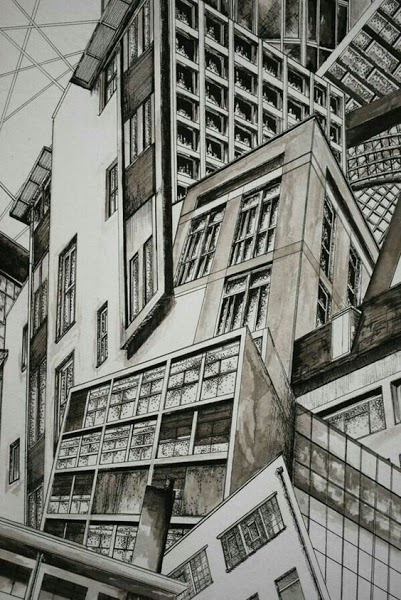 https://classroom.google.com BusinessUse the information on Plegg’s Ltd and complete the Marketing Analysis. Make sure you also complete the Learner Log. 	 https://classroom.google.com Use the information on Plegg’s Ltd and complete the the next section – Market Analysis using the preparation we did in the first week to help you. Make sure you also complete the Learner Log. Use the Checklist to help you. Also make any necessary changes to your first section. Digital TechnologiesRead pg 23 – 26 about information & data. Make flashcards covering the key terms; a mind map explaining the differences between data and information and answer the exam questions. https://classroom.google.com Ms Matthews’ group: Under the topic 3rd Feb – Data vs Information, watch the video about the learning. Then using the Golden Task Plan to help, work through the range of tasks. If you can, still work on Progress Cakes. Mr Brown’s group: 
Log in to Google Classroom and follow the instructions under the topic: Week Beginning 2st February.English Work pack:Work through the print outs of the power points and spend the last two lessons completing the assessment. You need at least 1hour45minutes for this.https://classroom.google.com  see individual class codeshttps://senecalearning.com X band class code: 0dc79yqh32Y band Class code: 3hm44blwdhMacbeth Revision on Macbeth and Lady Macbethhttps://classroom.thenational.academy/units/revisiting-macbeth-91c7Revisiting Macbeth All lessonsRevisiting Macbeth: Lesson 7 and Lesson 8 on Macbeth and Lady Macbethhttps://classroom.thenational.academy/units/revisiting-a-christmas-carol-2c27Revisiting A Christmas Carol: All lessonshttps://classroom.thenational.academy/units/revisiting-an-inspector-calls-d1f4Revisiting An Inspector Calls: All lessonsGeography Make detailed notes from the ‘Economic Development – Nigeria’ revision guide that you should have received.Make detailed notes from the ‘Economic Development – UK’ revision guide that you should have received. This is brand new learning, so it will take time to create your own set of notes. You should ensure that you understood everything you write down!Complete the work booklet (with past paper questions) called ‘GCSE Geography’Try to return the work book back to school so that I can mark your work.Miss Stevensonhttps://classroom.google.com HistoryUse the photocopies of pages 26-29Read the information and complete the tasks from the blue boxes on each of these pages.Attempt the practice questions from page 29https://classroom.google.com Complete the tasks under ‘Remote Learning Week Beginning 1st February’Follow the instructions on the loom video and on the Golden Task Plan.MathsComplete the work in term 5 review section for higher and term 7 for foundation.https://classroom.google.com MFLIn your workbook1 Global events p77. Read and take notes2  Complete  the translation task at the bottom of page 77https://classroom.google.com Complete the tasks under ‘Remote Learning Week Beginning 1 FebruaryPerforming ArtsWork on your ideas and character for Component 3 - working from a brief.  Log all ideas you have.Work on your ideas and character for Component 3 - working from a brief.  Log all ideas you have on the Google Doc providedPE - Health and FitnessDesign a lifestyle questionnaire for someone in your household to complete. This should include questions about their exercise’s routines (i.e. how often they work out) their sleep patterns, their stress levels and their diet. Ask the person in your household to fill out the questionnaire honestly. https://classroom.google.com Please go onto google classroom and complete Task 2 Part A and B of your controlled assessment. The live lessons are 11.30am on Monday for Option A pupils and 11.30am on Wednesday for Option C pupils.PE - CoreComplete the following circuit programme Warm up 30 seconds jogging on the spotHeel flicks (30 seconds)Stretches (1 minute)Main workout20-star jumps15 squats25 walking lunges15 press ups40 seconds Arm circles25 mountain climbersPlank (30 seconds)20 Air punches Cool downLight stretcheshttps://classroom.google.com There will be a number of tasks set in the google classroom this week. 1.Remote Learning workout 2. Teacher Challenge3. Remote learning quiz  Don’t forget you could also complete the Joe Wicks workouts (Monday/Wednesday/Friday)REUsing pages 28 to 41of the revision guide answers the questions on page 6 to page 23 in the Christianity practices booklet.https://classroom.google.com Read through the google slides on Holy . Answer the questions on google slides. Watch the loom video. Log onto the live lesson.Combined ScienceUsing pages 182 - 186 - make notes and revise the waves unit.  Then, answer any questions at the bottom of each page in the ‘Quick test’ boxes.Go over any units in the textbooks we have done since Christmas.  Use the content page in the Combined Science textbook to find the pages.Inheritance and variationOrganic ChemistryAtmosphereEcologyUsing ResourcesHomeostasishttps://classroom.google.com Seneca assignments set for Biology, Chemistry and Physics Paper 2Code: z9wdyoqit6email: science@aspire.fcat.org.uk for the codes for the new Google Classrooms.  You should have been invited to each classSeparate ScienceUsing pages 30 - 40 - make notes and revise the Waves unit.  Then, answer any questions at the bottom of each page in the ‘quick test’ boxes.Go over any units in the textbooks we have done since Christmas.  Use the content page in the Combined Science textbook to find the pages.Inheritance and variationOrganic ChemistryAtmosphereEcologyUsing ResourcesHomeostasisSpacehttps://classroom.google.com Seneca assignments set for Biology, Chemistry and Physics Paper 2Code: z9wdyoqit6email: science@aspire.fcat.org.uk for the codes for the new Google Classrooms.  You should have been invited to each classHospitality & CateringComplete the following pages in the WJEC Catering revision book:Preparation & culinary skillsExam questionsCooking methodshttps://classroom.google.com Seneca Class code: mek5xdbddnPHSEWork through the booklet on Accepting uncertainty . Take a photo of the completed document and send to your class teacher. https://classroom.google.com 